Cocos IslandsCocos IslandsCocos IslandsJanuary 2023January 2023January 2023January 2023MondayTuesdayWednesdayThursdayFridaySaturdaySunday1New Year’s Day2345678910111213141516171819202122Chinese New Year23242526272829Chinese New Year (2nd Day)Chinese New Year (substitute day)Australia Day3031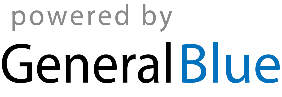 